GRAFIČKE KONTROLE U LOGU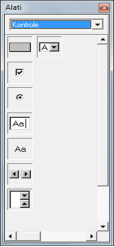 Klikom na gumb  otvorite prozor Alati →pronađite mapu Kontrole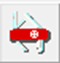 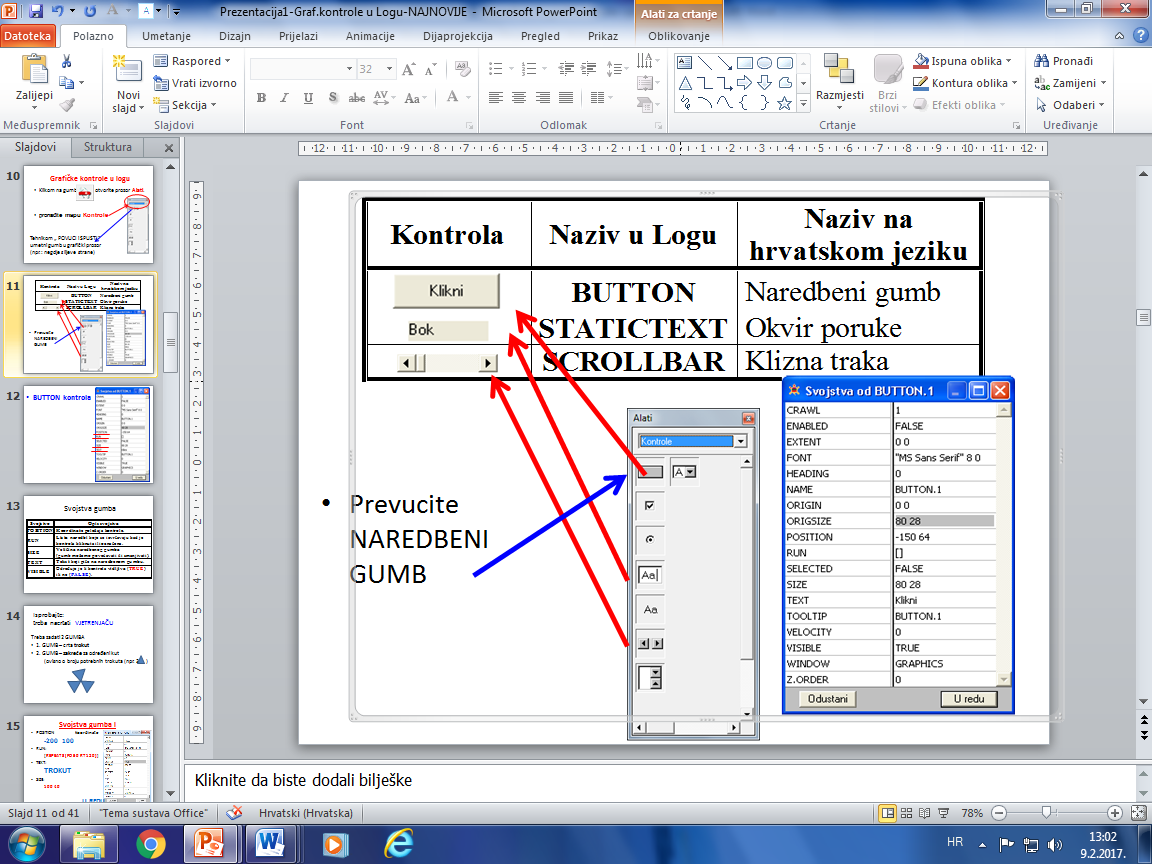 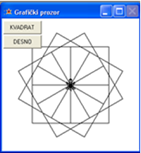 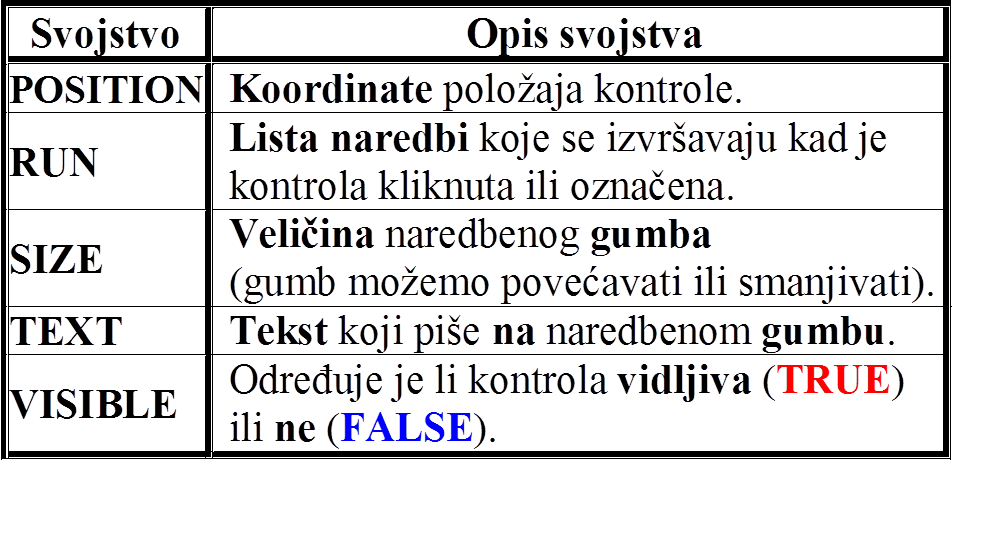 Naredbe za rad s grafičkim kontrolamaDECLARE “naziv_kontrole “ime_kontrole 
	– zadaje grafičku kontroluPPROP "ime_kontrole “svojstvo vrijednost_svojstva 
	 – zadaje vrijednost svojstva zadanome svojstvu
	   odgovarajuće grafičke kontrole	(engl. Put PROPerty, stavi svojstvo)GPROP "ime_kontrole “svojstvo vrijednost_svojstva 
	     – vraća vrijednost svojstva zadane kontrole	(engl. Get PROPerty, vrati svojstvo)PRIMJER:1. Napisati program koji će u grafički prozor postaviti 2 naredbena gumba (TROKUT i DESNO), kao na slici. Škljocanjem oba gumba naizmjence po 12 puta treba nastati crtež kao na slici. Napiši program koji će to izvršiti.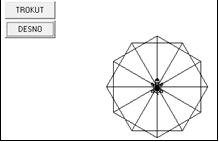 RJEŠENJE:	TO TROKUTIC	REPEAT 3[FD 80 RT 120]	ENDTO DVANAEST.TROKUTADECLARE "BUTTON "TROK                    (ime gumba – ne vidi se na sl.)PPROP "TROK "POSITION [-200 120]PPROP "TROK "TEXT "TROKUT                  (pročitaj na GUMBU)PPROP "TROK "RUN [TROKUT]       (pozivanje prethodnog programa)DECLARE "BUTTON "DESNOPPROP "DESNO "POSITION [-200 90]PPROP "DESNO "TEXT "DESNO         (pročitaj na GUMBU)PPROP "DESNO "RUN [RT 30]            (naredbe za zakretanje kornjače 
END		2.PRIMJER:12 kvadrata Program možemo nazvati 
KVADRATIC ili  isto kao tekst na gumbu: KVADRATTO KVADRAT                     (REPEAT 4 [FD 80 RT 90]ENDTO DVANAEST.KVADRATA DECLARE "BUTTON "KVA                (gumb se zove KVA)PPROP "KVA "POSITION [-180 120]          (koordinate)PPROP "KVA "TEXT "KVADRAT           (tekst na gumbu)PPROP "KVA "RUN [KVADRAT]           (poziv programa)DECLARE "BUTTON "DESNOPPROP "DESNO "POSITION [-180 90]PPROP "DESNO "TEXT "DESNOPPROP "DESNO "RUN [RT 30]ENDProcedure i programske funkcijeProcedura koja kao rezultat vraća jednu vrijednost zove se PROGRAMSKA FUNKCIJA. 
Budući da OUTPUT (OP) naredba vraća jednu vrijednost kao rezultat, kažemo da ona proceduru pretvara u programsku funkciju.Zadatak: Napiši program koji za zadane ulazne vrijednosti a i n vraća vrijednost potencije an.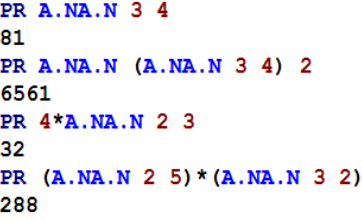 Na slici  vidimo nekoliko primjera izvršenja programa. Program treba potencirati ulazne vrijednosti i vratiti rezultat. Za potenciranje se koristimo znakom ^ (ALTGr +3). Proceduru napišemo pomoću naredbe OP (OUTPUT).Procedura  A.NA.N A N vraća kao rezultat jednu vrijednost - broj koji je jednak vrijednosti potencije an.Izračunati su sljedeći izrazi:        (34=81,  (34)2 = 6561,  
			         4·23=32, 23·32=288).2. PrimjerProgram 		TO   A.NA.N   A   N				OP   A^N 				ENDza zadane ulazne vrijednosti a i n vraća vrijednost potencije an.Da bi se sljedeći izrazi izračunali napiši što treba napisati u prozor naredbi za izvršenje programa.   35 = 243            _________________  (34)2 = 6561       __________________   25 • 32 = 288      _________________  5 • 32 = 45          __________________